Name of Journal: World Journal of OrthopedicsManuscript NO: 61888Manuscript Type: MINIREVIEWSAdvantages of preoperative planning using computed tomography scan for treatment of malleolar ankle fracturesTarallo L et al. CT scans for malleolar ankle fracturesLuigi Tarallo, Gian Mario Micheloni, Michele Mazzi, Arturo Rebeccato, Michele Novi, Fabio CataniLuigi Tarallo, Gian Mario Micheloni, Michele Novi, Fabio Catani, Dipartimento di Scienze Mediche e Chirurgiche Materno-Infantili e dell’Adulto, University of Modena and Reggio Emilia, Modena 41121, ItalyMichele Mazzi, Arturo Rebeccato, Dipartimento di Chirurgia, AULSS8 Berica-Ospedale San Bortolo-Vicenza, Vicenza 36100, ItalyAuthor contributions: All authors contributed equally to conception and design of the study, acquisition of data, analysis and interpretation of data, drafting the article and final approval of the version of the article.Corresponding author: Luigi Tarallo, MD, Professor, Dipartimento di Scienze Mediche e Chirurgiche Materno-Infantili e dell'Adulto, University of Modena and Reggio Emilia, Largo del Pozzo 71, Modena 41121, Italy. luigi.tarallo@unimore.itReceived: December 21, 2020Revised: January 7, 2021Accepted: January 28, 2021Published online: March 18, 2021AbstractMalleolar ankle fractures have been classified using plain radiographs, and there is no consensus regarding the role of computed tomography (CT) scans in preoperative planning. We analyzed critical aspects, such as limits of standard radiographs, types of injury, classification methods and cost/benefit evaluations. CT scans allow a 3D analysis of the fracture to be obtained and consequently assess the indication for surgical procedure, surgical access and the type of fixation devices required. This exam is useful for detecting lesions that may go unnoticed on radiographs and will help surgeons to clarify the pathoanatomy of ankle fractures. According to Arbeitsgemeinschaft fur Osteosynthesefragen/Orthopaedic Trauma Association (AO/OTA) classification, CT scan is recommended in medial malleolar fractures with vertical rim, type 44B fractures with posterior malleolar involvement and all type 44C fractures (according to AO/OTA). Also Tillaux-Chaput fractures (43-B1 according to AO/OTA), malleolar fractures in the presence of distal tibial fractures (43 according to AO/OTA) and distal tibia fractures in adolescents should be studied with CT scans.Key Words: Computed tomography scan; Malleolar fractures; Planning; Trauma; Imaging©The Author(s) 2021. Published by Baishideng Publishing Group Inc. All rights reserved. Tarallo L, Micheloni GM, Mazzi M, Rebeccato A, Novi M, Catani F. Advantages of preoperative planning using computed tomography scan for treatment of malleolar ankle fractures. World J Orthop 2021; 12(3): 129-139 URL: https://www.wjgnet.com/2218-5836/full/v12/i3/129.htm DOI: https://dx.doi.org/10.5312/wjo.v12.i3.129Core Tip: Computed tomography scan is recommended in medial malleolar fractures with vertical rim, type 44B fractures [according to Arbeitsgemeinschaft fur Osteosynthesefragen/Orthopaedic Trauma Association (AO/OTA) classification] with posterior malleolar involvement. All type 44C fractures (according to AO/OTA), Tillaux-Chaput fractures (43-B1 according to AO/OTA), malleolar fractures in the presence of distal tibial fractures (43 according to AO/OTA) and distal tibia fractures in adolescents should be studied with computed tomography scans.INTRODUCTIONAnkle fractures represent 10.2% of all fractures[1] and are the most common fractures of the lower extremity after proximal femur fractures[2]. The incidence number is approximately 1000 out of 1000000 people per year[3] with higher rates reported in the European literature[3,4]. Single malleolar fractures are the most frequent followed by bimalleolar fractures (25% of ankle fractures) and trimalleolar fractures (5%-10%)[5]. Isolated posterior malleolar fractures are rare[6] because they are usually associated with other bone or ligament injuries[7]. Ankle syndesmosis injury occurs in 10%-13% of cases, and 20% of cases require surgical treatment[8,9]. Malleolar fractures, in some cases, are associated with tibial pilon injuries[10-13].The Arbeitsgemeinschaft fur Osteosynthesefragen/Orthopaedic Trauma Association (AO/OTA) fracture and dislocation classification is one of the most used classifications. Malleolar segments are categorized as 44 and are based on the direction of the fracture lines and of the fracture degree of comminution (A-C)[14]. This classification is based on standard plain radiographs, although often this diagnostic assessment can underestimate the nature, extent and severity of the injury because of the complex three-dimensional anatomy of the joint[15].Compute tomography (CT) scan is used in some cases in order to obtain a 3D analysis of the fracture and to consequently assess the indication for the surgical procedure, surgical access and type of fixation devices required. The anatomical reduction of fractures demonstrated higher functionality and improved long-term outcomes[16]. However, approximately one-third of patients aged 10-21 years with bimalleolar and trimalleolar fractures presented clinical signs of post-traumatic arthritis, and more than 97% showed pathological radiological findings[17-19]. Possible causes are due to minor inconsistencies, axial malalignment and syndesmosis instability. This study aims to identify the cases in which a CT scan is recommended in order to avoid or reduce the risk of long-term complications. CRITICAL ASPECTSPlain radiographsRadiological assessment, usually performed in the emergency room, presents noncanonical projections because of patient pain or the presence of immobilization devices[2,16]. Furthermore, it is subject to the variable accuracy of the action and the scarce penetration of the radiations. Therefore, it is difficult to determine if the diagnostic assessment is adequate to perform a surgical fixation procedure with satisfying results. CT scan study does not replace an adequate plain radiograph study. Instead, it can provide precious information regarding the assessment of the fracture lines pattern and the number of fragments. High-energy injuries CT is fundamental to determine if surgical treatment is required due to the increase of the energy of the injury, which consequently increases the possibility of associated dislocations as well as complex injuries secondary to rotation flexion. Kumar et al[16] reported that in ankle fracture cases the increase of malleolar involvement and the increase of the severity of the injury led to a different type of treatment strategy (that is surgical procedure) after CT scan study was performed. Hence, the presence of occult fractures and complex fracture lines is more likely in such injuries. The severity of the fracture is predictive of the increased risk of intra-articular abnormality[20,21], and in such cases preoperative CT scan assessment could identify additional lesions and mobile bodies requiring surgical treatment. The global change of the management plan rate was 23.2%, which was comparable with another retrospective study[2].Classification methodsThe most used classifications in the literature are AO/OTA, Weber or Lauge-Hansen classifications and are all based on standard plain radiographs. Clinical studies report that such classifications are not correlated with the fracture mechanism[22,23] and are not predictive of the sequence of bone and ligament injuries like CT, magnetic resonance imaging and surgical exploration are[24,25].Cost/benefit analysisCurrently, CT scan studies represent the standard of care for all lower extremity joint fractures, especially acetabular fractures[26], femoral head fractures[27], distal femur fractures[28], tibial plateau fractures[29], tibial pilon fractures[30], talar fractures[31], calcaneal fractures[32], metatarsal fractures[33] and tarsometatarsal fractures[34]. Therefore, the CT scan study is by definition higher and larger than radiological analysis, although it is not assumed that it is required in all types of malleolar fractures[2].CT requires higher costs, timing and exposure to radiation. Medical facilities are unfortunately more sensitive to cost and timing containment due to the constant increase of the demand for services; for this reason, it is essential to determine when a CT scan assessment is required. Radiation exposure is a sensitive aspect, particularly in pediatric patients. It was reported that the actual dose of an ankle CT scan study (0.07 mSv) was low and equivalent to a plain radiograph with anterior-posterior planes of the chest[35]. This value is ten times lower than the required dose of a CT scan study of the chest, abdomen and pelvis. It could be further reduced by limiting the exposed body segment or using a cone-beam CT scan and other protocols without the risk of losing essential information[36-38].ADVANTAGES OF CT ANALYSISThe advantages of using CT in the preoperative planning of malleolar fractures are: more accurate planning to determine the conservative/surgical approach and the type of fixation device required (and this is the major advantage because of the long-term results in spite of the surgical treatment[17-19]); the identification of unknown lesions in order to obtain a more accurate prognosis, including the detection of tibial pilon fractures; and more diffuse use of CT in the preoperative planning could clarify some unresolved biomechanical aspects regarding the relationship between the mechanism of injury and the pattern of fracture.The most used classification, among the studies regarding the use of CT in the preoperative planning is the Danis Weber–AO classification, limited only to the three main categories: infrasyndesmotic (44-A according to AO/OTA classification), transsyndesmotic (44-B according to AO/OTA classification) and suprasyndesmotic (44-C according to AO/OTA classification). However, there is no absolute consensus among the authors[2,16,39]. This classification is attractive for clinicians because it is simple. The disadvantage of this system is that it does not incorporate a staging system to allow the degree of injuries falling only under one heading in terms of severity[40].In our opinion this system is extremely simple and does not allow the differentiation of significant varieties within each group. Therefore, we reassessed the published system in order to determine a more detailed algorithm specifically referring to the Danis Weber subclassifications. In our revision of the literature, the Lauge-Hansen classification was useful and significant in the evaluation of the importance of CT in the preoperative planning[7,41]. The classification is based on the rise of the mechanic forces, and there is a direct correlation between the increase of the energy of the injury and the usefulness of the preoperative CT study[2].Infrasyndesmotic fractures (44-A according to AO/OTA classification)Isolated lateral malleolar fractures [type 44-A1; Lauge-Hansen supination adduction (SA) stage I] and isolated medial malleolar fractures (type 44-A2.1/2; Lauge-Hansen SA stage II) are largely caused by injuries with no associated lesions. The use of CT is not recommended in this type of case. In a retrospective study[2] of 100 patients, no significant changes were noted regarding the treatment option (only 1 patient out of 24 cases of infrasyndesmotic fractures) following a CT scan study compared to the plain radiograph analysis[2].The vertical medial malleolar fracture (Lauge-Hansen SA stage II) represents a particular condition because a medial tibial pilon injury can occur in the case of persistent energy of injury in adduction[11,42]. This type of lesion was described in 61% of SA stage II in the retrospective study conducted on 120 patients by Alluri et al[43]. In such cases, CT is recommended because the ideal treatment should provide the specific approach with elevation and bone grafting to significantly improve the prognosis[44]. In our opinion, the angulation of the line of fracture increases or decreases the suspected rate of tibial pilon injuries.The above described subjects regarding the study of medial malleolus can be applied to bimalleolar fractures type 44-A2.3 (Lauge-Hansen stage II). In fracture type 44-A3 with a medial malleolus involvement associated with part of the posterior malleolus, a CT scan study is always recommended. The importance of the preoperative CT scan study in the case of posterior malleolus fractures is documented by numerous publications in the literature. In fact, classifications based on CT scan studies have been proposed[13,45,46]. CT images allow the identification of impacted fracture fragments not visualized with conventional plain radiographs and with possible changes to the preoperative planning. Black et al[2] and Magid et al[47] demonstrated that the use of CT scan study varies between 24.0% and 38.7% of the treatment planning compared to simple plain radiographs in cases of trimalleolar fracture[2,47]. Donohoe et al[48] and Palmanovich et al[49] reported that CT scan images increased the diagnostic accuracy and the intraobserver and interobserver agreement compared to conventional radiographs[48,49]. Furthermore, Evers et al[50] showed that in 25.1% of cases (430/1710), the planning was revised after CT scan study was performed with an increase of surgical indications and fixation device technique[50].Transsyndesmotic fractures (44-B according to AO/OTA classification)In transsyndesmotic fractures of isolated fibular fractures (type 44-B1 and B2) or bimalleolar fractures, the preoperative CT scan study does not significantly change the surgical treatment option[11,51]. This could be related to the fact that the standard radiographs are sufficient to adequately detect this type of fracture.This assumption cannot be applied to transsyndesmotic fracture of posterior malleolar fracture (type 44-B3). In this case the study of posterior malleolus, as in fractures type 44-A3, cannot be based only on plain radiographs (Figures 1-3).Suprasyndesmotic fractures (44-C according to AO/OTA classification)In suprasyndesmotic fractures, despite the degree of fracture (C1, C2, C3 Lauge-Hansen PER stage 1-4), CT is always recommended. This study allows the evaluation of the syndesmosis and the possible involvement of the Tillaux-Chaput fragment[52,53]. Plain radiographs are not sufficient for syndesmosis evaluation because of the extreme variability among the individuals[54,55], whereas axial CT scan images allow a correct diagnosis as well as a determination of the best direction of the transsyndesmotic screw placement. Tillaux-Chaput fractures (43-B1 according to AO/OTA classification) and malleolar fractures in the presence of distal tibial fractures (43 according to AO/OTA classification)Conventional plain radiographs did not detect the Tillaux-Chaput fragment, which is more frequently present in fractures type B and C according to AO/OTA classification, in the studies conducted by Black et al[2] and Kumar et al[16]. This suggests an absolute advantage of the use of CT in fractures involving the anterior tibial tubercle[44] or in suspected cases considering the above-mentioned posterior malleolus fractures. The fixation of the anterolateral fragments re-establishes the anterior incisure and provides the stability of the anterior syndesmosis[56] (Figures 4 and 5).The presence of occult fractures of the medial malleolus in fractures of the distal shaft of the tibia are described by some authors[57-60]. In the study by Jung et al[57], 89% of patients with distal tibia spiral fracture (type 43 according to AO/OTA) associated with malleolar fracture underwent surgical fixation. The importance of the preoperative identification derives from the risk of intraoperative decomposition during a surgical procedure of nailing with a consequent increase of surgical difficulties and duration of surgical treatment. CT is additionally recommended in distal fracture of the leg because the line of fracture (even closed fracture) involves the epiphyseal/malleolar regions. Malleolar ankle fractures in adolescentsThe preoperative CT scan study represents the gold standard in malleolar ankle fractures in adolescents. Plain radiographs tend to underestimate this type of fracture. It is noted that consolidating fractures of the distal tibia present some features because the ossification of the growing cartilage is medial-lateral and posterolateral. This implies extraordinarily complex patterns of fractures (i.e. triplane fractures) and only with axial, sagittal and coronal planes is it possible to obtain adequate treatment planning[11,61] (Figures 6-8).CONCLUSIONThe aim of malleolar fracture treatment is the anatomical reduction of the articular surfaces and of the syndesmosis. The use of CT in the preoperative planning could improve the clinical outcomes and reduce the risk of intraoperative difficulty and surgical duration in vertical medial malleolar fractures, in fractures type 44B with posterior malleolus involvement and in fractures type 44C. A CT scan study is mandatory in cases of Tillaux-Chaput fracture, malleolar fractures associated with the distal third of the leg and in adolescent patients. Additional large-scale clinical studies with cost/benefit analysis are required to confirm this hypothesis. REFERENCES1 Elsoe R, Ceccotti AA, Larsen P. Population-based epidemiology and incidence of distal femur fractures. Int Orthop 2018; 42: 191-196 [PMID: 29116356 DOI: 10.1007/s00264-017-3665-1]2 Black EM, Antoci V, Lee JT, Weaver MJ, Johnson AH, Susarla SM, Kwon JY. Role of preoperative computed tomography scans in operative planning for malleolar ankle fractures. Foot Ankle Int 2013; 34: 697-704 [PMID: 23637238 DOI: 10.1177/1071100713475355]3 Court-Brown CM, Caesar B. Epidemiology of adult fractures: A review. Injury 2006; 37: 691-697 [PMID: 16814787 DOI: 10.1016/j.injury.2006.04.130]4 Jensen SL, Andresen BK, Mencke S, Nielsen PT. Epidemiology of ankle fractures. A prospective population-based study of 212 cases in Aalborg, Denmark. Acta Orthop Scand 1998; 69: 48-50 [PMID: 9524518 DOI: 10.3109/17453679809002356]5 Driesman AS, Egol KA. An update on the treatment of malleolar fractures. Fuss Sprungg 2016; 14: 55-65 [DOI: 10.1016/j.fuspru.2016.02.003]6 Comat G, Barbier O, Ollat D. The posterior malleolar fracture: a parachute injury not to be overlooked. Orthop Traumatol Surg Res 2014; 100: 419-422 [PMID: 24794499 DOI: 10.1016/j.otsr.2014.02.008]7 Vosoughi AR, Jayatilaka MLT, Fischer B, Molloy AP, Mason LW. CT Analysis of the Posteromedial Fragment of the Posterior Malleolar Fracture. Foot Ankle Int 2019; 40: 648-655 [PMID: 30773057 DOI: 10.1177/1071100719830999]8 Ntalos D, Rupprecht M, Grossterlinden LG, Hamurcu A, Regier M, Klatte TO, Rueger JM, Spiro AS. Incidence and severity of malreduction of the tibiofibular syndesmosis following surgical treatement of displaced ankle fractures and impact on the function -Clinical study and MRI evaluation. Injury 2018; 49: 1220-1227 [PMID: 29706250 DOI: 10.1016/j.injury.2018.04.027]9 Andersen MR, Frihagen F, Hellund JC, Madsen JE, Figved W. Randomized Trial Comparing Suture Button with Single Syndesmotic Screw for Syndesmosis Injury. J Bone Joint Surg Am 2018; 100: 2-12 [PMID: 29298255 DOI: 10.2106/JBJS.16.01011]10 Weber M. Trimalleolar fractures with impaction of the posteromedial tibial plafond: implications for talar stability. Foot Ankle Int 2004; 25: 716-727 [PMID: 15566703 DOI: 10.1177/107110070402501005]11 Rammelt S, Zwipp H. Ankle fractures. In: Bentley G. European instructional lectures. Berlin: Springer; 2012: 205-219 [DOI: 10.1007/978-3-642-27293-6]12 Klammer G, Kadakia AR, Joos DA, Seybold JD, Espinosa N. Posterior pilon fractures: a retrospective case series and proposed classification system. Foot Ankle Int 2013; 34: 189-199 [PMID: 23413057 DOI: 10.1177/1071100712469334]13 Bartoníček J, Rammelt S, Kostlivý K, Vaněček V, Klika D, Trešl I. Anatomy and classification of the posterior tibial fragment in ankle fractures. Arch Orthop Trauma Surg 2015; 135: 505-516 [PMID: 25708027 DOI: 10.1007/s00402-015-2171-4]14 Fonseca LLD, Nunes IG, Nogueira RR, Martins GEV, Mesencio AC, Kobata SI. Reproducibility of the Lauge-Hansen, Danis-Weber, and AO classifications for ankle fractures. Rev Bras Ortop 2018; 53: 101-106 [PMID: 29367914 DOI: 10.1016/j.rboe.2017.11.013]15 Carrozzo M, Vicenti G, Pesce V, Solarino G, Rifino F, Spinarelli A, Campagna C, Bizzoca D, Moretti B. Beyond the pillars of the ankle: A prospective randomized CT analysis of syndesmosis' injuries in Weber B and C type fractures. Injury 2018; 49 Suppl 3: S54-S60 [PMID: 30301557 DOI: 10.1016/j.injury.2018.10.005]16 Kumar A, Mishra P, Tandon A, Arora R, Chadha M. Effect of CT on Management Plan in Malleolar Ankle Fractures. Foot Ankle Int 2018; 39: 59-66 [PMID: 29232164 DOI: 10.1177/1071100717732746]17 Bagger J, Hølmer P, Nielsen KF. The prognostic importance of primary dislocated ankle joint in patients with malleolar fractures. Acta Orthop Belg 1993; 59: 181-183 [PMID: 8372654]18 Donken CC, Verhofstad MH, Edwards MJ, van Laarhoven CJ. Twenty-one-year follow-up of supination-external rotation type II-IV (OTA type B) ankle fractures: a retrospective cohort study. J Orthop Trauma 2012; 26: e108-e114 [PMID: 22198654 DOI: 10.1097/BOT.0b013e31822c4ea5]19 Day GA, Swanson CE, Hulcombe BG. Operative treatment of ankle fractures: a minimum ten-year follow-up. Foot Ankle Int 2001; 22: 102-106 [PMID: 11249218 DOI: 10.1177/107110070102200204]20 Leontaritis N, Hinojosa L, Panchbhavi VK. Arthroscopically detected intra-articular lesions associated with acute ankle fractures. J Bone Joint Surg Am 2009; 91: 333-339 [PMID: 19181977 DOI: 10.2106/JBJS.H.00584]21 Loren GJ, Ferkel RD. Arthroscopic assessment of occult intra-articular injury in acute ankle fractures. Arthroscopy 2002; 18: 412-421 [PMID: 11951201 DOI: 10.1053/jars.2002.32317]22 Rodriguez EK, Kwon JY, Herder LM, Appleton PT. Correlation of AO and Lauge-Hansen classification systems for ankle fractures to the mechanism of injury. Foot Ankle Int 2013; 34: 1516-1520 [PMID: 23729206 DOI: 10.1177/1071100713491730]23 Boszczyk A, Fudalej M, Kwapisz S, Klimek U, Maksymowicz M, Kordasiewicz B, Rammelt S. Ankle fracture - Correlation of Lauge-Hansen classification and patient reported fracture mechanism. Forensic Sci Int 2018; 282: 94-100 [PMID: 29182957 DOI: 10.1016/j.forsciint.2017.11.023]24 Nielsen JO, Dons-Jensen H, Sørensen HT. Lauge-Hansen classification of malleolar fractures. An assessment of the reproducibility in 118 cases. Acta Orthop Scand 1990; 61: 385-387 [PMID: 2239157 DOI: 10.3109/17453679008993545]25 Gardner MJ, Demetrakopoulos D, Briggs SM, Helfet DL, Lorich DG. The ability of the Lauge-Hansen classification to predict ligament injury and mechanism in ankle fractures: an MRI study. J Orthop Trauma 2006; 20: 267-272 [PMID: 16721242 DOI: 10.1097/00005131-200604000-00006]26 Scheinfeld MH, Dym AA, Spektor M, Avery LL, Dym RJ, Amanatullah DF. Acetabular fractures: what radiologists should know and how 3D CT can aid classification. Radiographics 2015; 35: 555-577 [PMID: 25763739 DOI: 10.1148/rg.352140098]27 Collinge CA, Mir H, Reddix R. Fracture morphology of high shear angle "vertical" femoral neck fractures in young adult patients. J Orthop Trauma 2014; 28: 270-275 [PMID: 24096307 DOI: 10.1097/BOT.0000000000000014]28 Xie X, Zhan Y, Dong M, He Q, Lucas JF, Zhang Y, Wang Y, Luo C. Two and Three-Dimensional CT Mapping of Hoffa Fractures. J Bone Joint Surg Am 2017; 99: 1866-1874 [PMID: 29088042 DOI: 10.2106/JBJS.17.00473]29 Millán-Billi A, Gómez-Masdeu M, Ramírez-Bermejo E, Ibañez M, Gelber PE. What is the most reproducible classification system to assess tibial plateau fractures? Int Orthop 2017; 41: 1251-1256 [PMID: 28405810 DOI: 10.1007/s00264-017-3462-x]30 Cole PA, Mehrle RK, Bhandari M, Zlowodzki M. The pilon map: fracture lines and comminution zones in OTA/AO type 43C3 pilon fractures. J Orthop Trauma 2013; 27: e152-e156 [PMID: 23360909 DOI: 10.1097/BOT.0b013e318288a7e9]31 Rammelt S, Zwipp H. Talar neck and body fractures. Injury 2009; 40: 120-135 [PMID: 18439608 DOI: 10.1016/j.injury.2008.01.021]32 Sanders R, Vaupel ZM, Erdogan M, Downes K. Operative treatment of displaced intraarticular calcaneal fractures: long-term (10-20 Years) results in 108 fractures using a prognostic CT classification. J Orthop Trauma 2014; 28: 551-563 [PMID: 25243849 DOI: 10.1097/BOT.0000000000000169]33 Rammelt S, Schepers T. Chopart Injuries: When to Fix and When to Fuse? Foot Ankle Clin 2017; 22: 163-180 [PMID: 28167061 DOI: 10.1016/j.fcl.2016.09.011]34 Preidler KW, Peicha G, Lajtai G, Seibert FJ, Fock C, Szolar DM, Raith H. Conventional radiography, CT, and MR imaging in patients with hyperflexion injuries of the foot: diagnostic accuracy in the detection of bony and ligamentous changes. AJR Am J Roentgenol 1999; 173: 1673-1677 [PMID: 10584818 DOI: 10.2214/ajr.173.6.10584818]35 Biswas D, Bible JE, Bohan M, Simpson AK, Whang PG, Grauer JN. Radiation exposure from musculoskeletal computerized tomographic scans. J Bone Joint Surg Am 2009; 91: 1882-1889 [PMID: 19651945 DOI: 10.2106/JBJS.H.01199]36 Yi JW, Park HJ, Lee SY, Rho MH, Hong HP, Choi YJ, Kim MS. Radiation dose reduction in multidetector CT in fracture evaluation. Br J Radiol 2017; 90: 20170240 [PMID: 28707536 DOI: 10.1259/bjr.20170240]37 Konda SR, Goch AM, Haglin J, Egol KA. Ultralow-Dose CT (REDUCTION Protocol) for Extremity Fracture Evaluation Is as Safe and Effective as Conventional CT: An Evaluation of Quality Outcomes. J Orthop Trauma 2018; 32: 216-222 [PMID: 29401094 DOI: 10.1097/BOT.0000000000001137]38 Pugmire BS, Shailam R, Sagar P, Liu B, Li X, Palmer WE, Huang AJ. Initial Clinical Experience With Extremity Cone-Beam CT of the Foot and Ankle in Pediatric Patients. AJR Am J Roentgenol 2016; 206: 431-435 [PMID: 26797374 DOI: 10.2214/AJR.15.15099]39 Leung KH, Fang CX, Lau TW, Leung FK. Preoperative radiography vs computed tomography for surgical planning for ankle fractures. J Orthop Surg (Hong Kong) 2016; 24: 158-162 [PMID: 27574254 DOI: 10.1177/1602400207]40 Harper MC. Ankle fracture classification systems: a case for integration of the Lauge-Hansen and AO-Danis-Weber schemes. Foot Ankle 1992; 13: 404-407 [PMID: 1427532 DOI: 10.1177/107110079201300708]41 Palmanovich E, Ohana N, Yaacobi E, Segal D, Iftach H, Sharfman ZT, Vidra M, Atzmon R. Preoperative planning and surgical technique for optimizing internal fixation of posterior malleolar fractures: CT vs standard radiographs. J Orthop Surg Res 2020; 15: 119 [PMID: 32216805 DOI: 10.1186/s13018-020-01637-2]42 Weber BG. Die Verletzungen des oberen Sprunggelenkes. Aktuelle Probl Chir 1973; 50: 1898-1902 [DOI: 10.1143/JPSJ.50.1898]43 Alluri RK, Hill JR, Donohoe S, Fleming M, Tan E, Marecek G. Radiographic Detection of Marginal Impaction in Supination-Adduction Ankle Fractures. Foot Ankle Int 2017; 38: 1005-1010 [PMID: 28617051 DOI: 10.1177/1071100717709565]44 Rammelt S, Boszczyk A. Computed Tomography in the Diagnosis and Treatment of Ankle Fractures: A Critical Analysis Review. JBJS Rev 2018; 6: e7 [PMID: 30562210 DOI: 10.2106/JBJS.RVW.17.00209]45 Haraguchi N, Haruyama H, Toga H, Kato F. Pathoanatomy of posterior malleolar fractures of the ankle. J Bone Joint Surg Am 2006; 88: 1085-1092 [PMID: 16651584 DOI: 10.2106/JBJS.E.00856]46 Mason LW, Marlow WJ, Widnall J, Molloy AP. Pathoanatomy and Associated Injuries of Posterior Malleolus Fracture of the Ankle. Foot Ankle Int 2017; 38: 1229-1235 [PMID: 28758439 DOI: 10.1177/1071100717719533]47 Magid D, Michelson JD, Ney DR, Fishman EK. Adult ankle fractures: comparison of plain films and interactive two- and three-dimensional CT scans. AJR Am J Roentgenol 1990; 154: 1017-1023 [PMID: 2108536 DOI: 10.2214/ajr.154.5.2108536]48 Donohoe S, Alluri RK, Hill JR, Fleming M, Tan E, Marecek G. Impact of Computed Tomography on Operative Planning for Ankle Fractures Involving the Posterior Malleolus. Foot Ankle Int 2017; 38: 1337-1342 [PMID: 28954524 DOI: 10.1177/1071100717731568]49 Palmanovich E, Brin YS, Laver L, Kish B, Nyska M, Hetsroni I. The effect of minimally displaced posterior malleolar fractures on decision making in minimally displaced lateral malleolus fractures. Int Orthop 2014; 38: 1051-1056 [PMID: 24346511 DOI: 10.1007/s00264-013-2224-7]50 Evers J, Barz L, Wähnert D, Grüneweller N, Raschke MJ, Ochman S. Size matters: The influence of the posterior fragment on patient outcomes in trimalleolar ankle fractures. Injury 2015; 46 Suppl 4: S109-S113 [PMID: 26542855 DOI: 10.1016/S0020-1383(15)30028-0]51 Egol KA, Koval KJ, Zuckerman JD. Handbook of fractures. PA: Lippincott Williams & Wilkins; 201052 Ebraheim NA, Lu J, Yang H, Rollins J. The fibular incisure of the tibia on CT scan: a cadaver study. Foot Ankle Int 1998; 19: 318-321 [PMID: 9622423 DOI: 10.1177/107110079801900509]53 Gardner MJ, Demetrakopoulos D, Briggs SM, Helfet DL, Lorich DG. Malreduction of the tibiofibular syndesmosis in ankle fractures. Foot Ankle Int 2006; 27: 788-792 [PMID: 17054878 DOI: 10.1177/107110070602701005]54 Cherney SM, Spraggs-Hughes AG, McAndrew CM, Ricci WM, Gardner MJ. Incisura Morphology as a Risk Factor for Syndesmotic Malreduction. Foot Ankle Int 2016; 37: 748-754 [PMID: 26979843 DOI: 10.1177/1071100716637709]55 Boszczyk A, Kwapisz S, Krümmel M, Grass R, Rammelt S. Correlation of Incisura Anatomy With Syndesmotic Malreduction. Foot Ankle Int 2018; 39: 369-375 [PMID: 29254447 DOI: 10.1177/1071100717744332]56 Rammelt S, Obruba P. An update on the evaluation and treatment of syndesmotic injuries. Eur J Trauma Emerg Surg 2015; 41: 601-614 [PMID: 26037997 DOI: 10.1007/s00068-014-0466-8]57 Jung KJ, Chung CY, Park MS, Chung MK, Lee DY, Koo S, Lee KM. Concomitant Ankle Injuries Associated With Tibial Shaft Fractures. Foot Ankle Int 2015; 36: 1209-1214 [PMID: 26041543 DOI: 10.1177/1071100715588381]58 Purnell GJ, Glass ER, Altman DT, Sciulli RL, Muffly MT, Altman GT. Results of a computed tomography protocol evaluating distal third tibial shaft fractures to assess noncontiguous malleolar fractures. J Trauma 2011; 71: 163-168 [PMID: 21818022 DOI: 10.1097/TA.0b013e3181edb88f]59 Boraiah S, Gardner MJ, Helfet DL, Lorich DG. High association of posterior malleolus fractures with spiral distal tibial fractures. Clin Orthop Relat Res 2008; 466: 1692-1698 [PMID: 18347885 DOI: 10.1007/s11999-008-0224-5]60 Hou Z, Zhang Q, Zhang Y, Li S, Pan J, Wu H. A occult and regular combination injury: the posterior malleolar fracture associated with spiral tibial shaft fracture. J Trauma 2009; 66: 1385-1390 [PMID: 19430243 DOI: 10.1097/TA.0b013e31817fdf0a]61 Schneidmueller D, Sander AL, Wertenbroek M, Wutzler S, Kraus R, Marzi I, Laurer H. Triplane fractures: do we need cross-sectional imaging? Eur J Trauma Emerg Surg 2014; 40: 37-43 [PMID: 26815775 DOI: 10.1007/s00068-013-0338-7]FootnotesConflict-of-interest statement: The authors have no conflicts of interest to declare.Open-Access: This article is an open-access article that was selected by an in-house editor and fully peer-reviewed by external reviewers. It is distributed in accordance with the Creative Commons Attribution NonCommercial (CC BY-NC 4.0) license, which permits others to distribute, remix, adapt, build upon this work non-commercially, and license their derivative works on different terms, provided the original work is properly cited and the use is non-commercial. See: http://creativecommons.org/Licenses/by-nc/4.0/Manuscript source: Invited manuscriptPeer-review started: December 21, 2020First decision: January 7, 2021Article in press: January 28, 2021Specialty type: OrthopedicsCountry/Territory of origin: ItalyPeer-review report’s scientific quality classificationGrade A (Excellent): 0Grade B (Very good): 0Grade C (Good): CGrade D (Fair): 0Grade E (Poor): 0P-Reviewer: Zaman MU S-Editor: Fan JR L-Editor: Filipodia P-Editor: Xing YXFigure Legends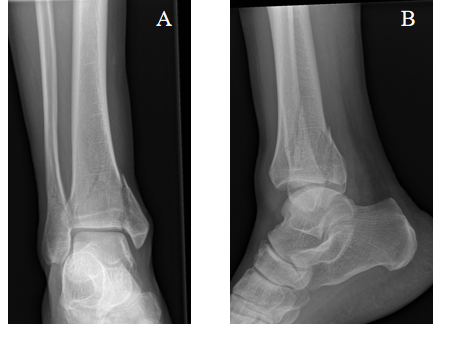 Figure 1 Transsyndesmotic fracture (44-B3). A: Anteroposterior; B: Lateral view.
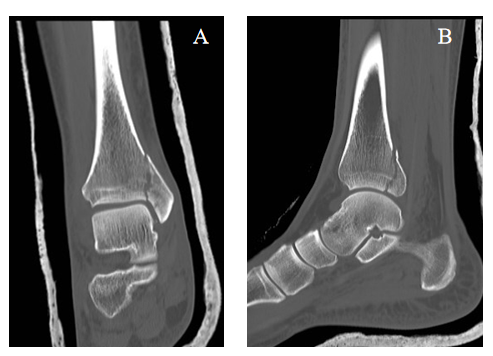 Figure 2 Computed tomography scans of the coronal plane and sagittal plane allow detection for the best screws direction. A: Coronal plane; B: Sagittal plane.
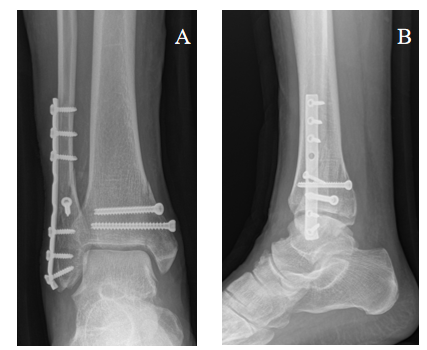 Figure 3 Postoperative X-rays in the anteroposterior and lateral view. Fractures treated with plate and screw fixation. A: Anteroposterior view; B: Lateral view.
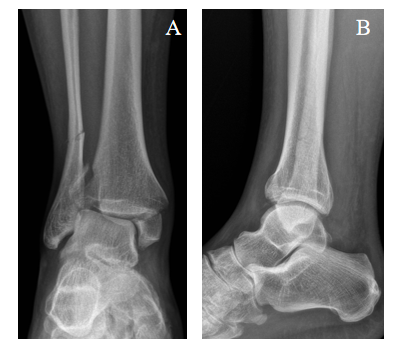 Figure 4 Suprasyndesmotic fracture (44-C2). A: Anteroposterior; B: Lateral view.
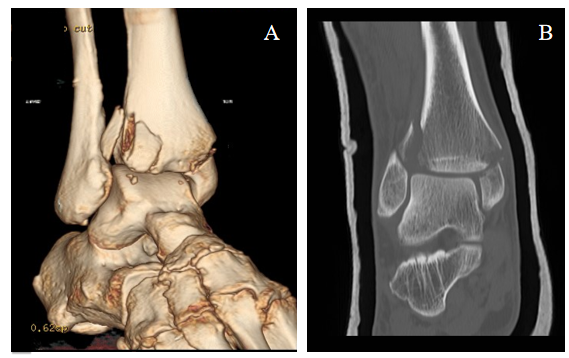 Figure 5 Computed tomography scans shows the involvement of the Tillaux-Chaput fragment. A and B: Tillaux-Chaput fragment.
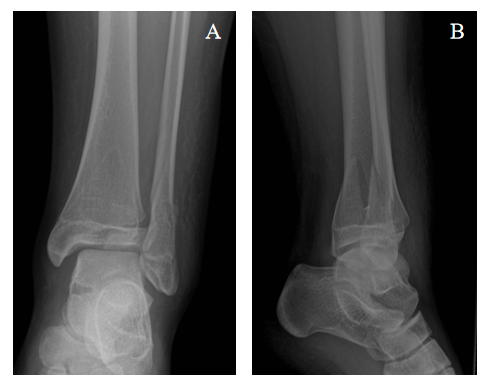 Figure 6 Ankle fracture in adolescent. A: Anteroposterior view; B: Lateral view.
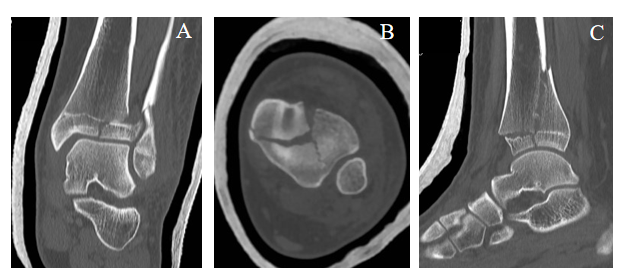 Figure 7 Computed tomography scan shows a triplane fracture. A: Coronal plane; B: Axial plane; C: Sagittal plane.
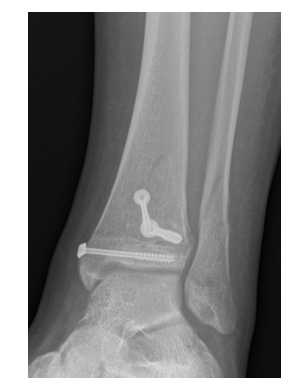 Figure 8 Postoperative X-rays in the anteroposterior view. Fractures treated with screws. 
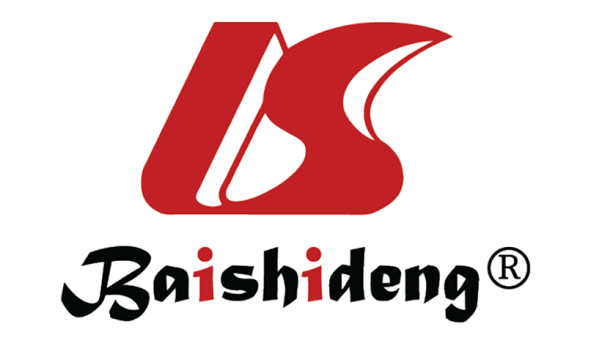 Published by Baishideng Publishing Group Inc7041 Koll Center Parkway, Suite 160, Pleasanton, CA 94566, USATelephone: +1-925-3991568E-mail: bpgoffice@wjgnet.comHelp Desk: https://www.f6publishing.com/helpdeskhttps://www.wjgnet.com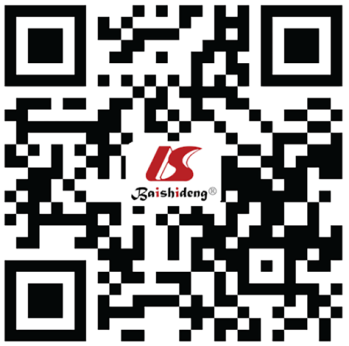 © 2021 Baishideng Publishing Group Inc. All rights reserved.